Открытое акционерное общество «Завод «Оптик»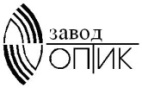 Линза офтальмологическая ЛО 60D, ЛО 78D, ЛО 90DИнструкция по применению ИКЮШ.203517.010 ПССогласовано Федеральной службой по надзору в сфере здравоохранения РФ 15.12.2020г.1 Основные сведения об изделии 1.1 Линзы офтальмологические предназначены для бесконтактной офтальмоскопии деталей глазного дна. Применяются совместно со щелевой лампой.1.2 Линзы офтальмологические предназначены для эксплуатации в помещениях с искусственно регулируемыми климатическими условиями в районах с умеренным и холодным климатом в исполнении УХЛ категория 4.2 по ГОСТ 15150. Условия эксплуатации: диапазон температур от +10°С до +35°С, относительная влажность не более 80% при +25°С. 1.3 Линзы офтальмологические ЛО 60D, ЛО78D, ЛО 90D соответствуют требованиям комплекта регистрационной документации.1.4 Для изготовления линз офтальмологических используются материалы:- стекло ТФ4 по ГОСТ 3514;- алюминиевые сплавы по ГОСТ 4784;- полипропилен по ТУ 2211-008-50236110;- полотно трикотажное по СТБ 2207.1.5 Адрес изготовителя: 231300 Республика Беларусь, г. Лида, ул. Машерова, 10, ОАО «Завод «Оптик»e-mail: optic@mail.lida.by          http:// www.opticlida.by1.6 Серийный номер изделия _____________1.7 Уполномоченный представитель: ООО НПО «Спецмедприбор» 127422, г. Москва, ул. Тимирязевская д. 1, стр. 2, эт. 7, пом. I, ком. 111.8 Регистрационное удостоверение № РЗН 2020/12946.2 Основные технические данные                                                               3 Комплектность4 Меры безопасности4.1 Медицинский персонал, эксплуатирующий линзу офтальмологическую, обязан знать и выполнять требования эксплуатационной документации на изделие, обладать необходимыми навыками эксплуатации изделий для обеспечения безопасности пациентов.4.2 Линза офтальмологическая относится к медицинским изделиям с низкой степенью риска применения в медицинских целях (класс 1) Противопоказаний к применению и возможных побочных эффектов не имеет.4.3 Следует оберегать линзу от ударов, механических, термических и прочих повреждений, оптические поверхности линзы – от царапин и загрязнений. При работе с линзой следует держать ее за оправу, не касаясь оптических поверхностей.4.4 Запрещается промывка и протирка спиртом; промывка, стерилизация, ополаскивание водой и раствором, имеющими температуру выше +35ºС и ниже +10ºС; хранение линзы в непосредственной близости от источника тепла и холода, кислот, щелочей и других веществ, выделяющих химически активные пары и газы.5 Описание и принцип работы5.1 Линза офтальмологическая ЛО 60D (ЛО78D, ЛО 90D) представляет из себя асферическую линзу, закрепленную в оправе.5.2 Линза офтальмологическая используется для бесконтактной офтальмоскопии деталей глазного дна с помощью щелевой лампы.6 Порядок работы6.1 Офтальмоскопию проводят в затемненном помещении.6.2 Пациент садится перед щелевой лампой на стул, устанавливает подбородок и лоб на специальные подставки.6.3 Врач садится напротив, с другой стороны лампы. Устанавливает необходимое освещение и ширину пучка света, после чего направляет луч в исследуемый глаз и производит осмотр необходимых структур.6.4 Линзу офтальмологическую необходимо располагать между объективом микроскопа и глазом пациента на расстоянии от 10 до 20 мм от поверхности роговицы. Рекомендуется держать линзу большим и указательным пальцами, средний оставляя свободным для дополнительных манипуляций.6.5 Чистить линзу рекомендуется салфеткой 60х60 мм из комплекта линзы.6.6 Дезинфекцию линзы проводят 3%-ным раствором перекиси водорода с помощью тщательно отжатого тампона.6.7 Хранить линзу офтальмологическую следует в условиях, исключающих ее повторную контаминацию.7 Техническое обслуживаниеКонтроль технического состояния линзы офтальмологической заключается в проверке наличия механических повреждений (заколов, царапин) на поверхности линзы. Рекомендуется проводить медицинским персоналом после дезинфекционной обработки изделия перед началом работы с каждым пациентом.8 Транспортирование и хранение8.1 Транспортирование линз офтальмологических осуществляется всеми видами транспорта в крытых транспортных средствах в соответствии с правилами перевозки грузов, действующими на транспорте. Транспортная маркировка по ГОСТ 14192.8.2 Условия транспортирования должны соответствовать условиям 5 по ГОСТ 15150.8.3 Условия хранения должны соответствовать условиям 1 по ГОСТ 15150.8.4 Срок хранения - 2 года.9 Гарантии изготовителяСрок службы линзы офтальмологической не менее 10 лет (критерием предельного состояния считается наличие механических повреждений (заколов, царапин) на поверхности.Гарантийный срок - 24 месяца с даты ввода в эксплуатацию при условии использования изделия в соответствии с разделом 4 настоящего эксплуатационного документа.12 Сведения об утилизацииИзделие не содержит опасных компонентов. Изделие, потерявшее свои потребительские свойства или с истекшим сроком годности, считается непригодным к медицинскому применению и подлежит уничтожению субъектом обращения изделия, в распоряжении которого оно находится, в установленном законодательством порядке в соответствии с СанПиН 2.1.7.2790 - 10, как отходы класса А (эпидемиологически безопасные отходы, приближенные по составу к твердым бытовым отходам).ЛО 60DЛО 78DЛО 90DЛинзы офтальмологические ЛО 60D, ЛО78 D, ЛО 90D поставляются в собранном виде.В комплект входят:- линза офтальмологическая - 1шт.- паспорт (инструкция по применению) - 1шт.- салфетка – 1 шт.- упаковка – 1 шт.Оптическая сила, дптр607890Линзы офтальмологические ЛО 60D, ЛО78 D, ЛО 90D поставляются в собранном виде.В комплект входят:- линза офтальмологическая - 1шт.- паспорт (инструкция по применению) - 1шт.- салфетка – 1 шт.- упаковка – 1 шт.Габаритные размеры, ммØ34х12Ø34х14,5Ø27х12,3Линзы офтальмологические ЛО 60D, ЛО78 D, ЛО 90D поставляются в собранном виде.В комплект входят:- линза офтальмологическая - 1шт.- паспорт (инструкция по применению) - 1шт.- салфетка – 1 шт.- упаковка – 1 шт.Световой диаметр, мм262619Линзы офтальмологические ЛО 60D, ЛО78 D, ЛО 90D поставляются в собранном виде.В комплект входят:- линза офтальмологическая - 1шт.- паспорт (инструкция по применению) - 1шт.- салфетка – 1 шт.- упаковка – 1 шт.Статическое поле зрения, 607080Линзы офтальмологические ЛО 60D, ЛО78 D, ЛО 90D поставляются в собранном виде.В комплект входят:- линза офтальмологическая - 1шт.- паспорт (инструкция по применению) - 1шт.- салфетка – 1 шт.- упаковка – 1 шт.Увеличение изображения, ×1,140,920,75Линзы офтальмологические ЛО 60D, ЛО78 D, ЛО 90D поставляются в собранном виде.В комплект входят:- линза офтальмологическая - 1шт.- паспорт (инструкция по применению) - 1шт.- салфетка – 1 шт.- упаковка – 1 шт.Рабочее расстояние, мм1399Линзы офтальмологические ЛО 60D, ЛО78 D, ЛО 90D поставляются в собранном виде.В комплект входят:- линза офтальмологическая - 1шт.- паспорт (инструкция по применению) - 1шт.- салфетка – 1 шт.- упаковка – 1 шт.Масса, не более, г273317Линзы офтальмологические ЛО 60D, ЛО78 D, ЛО 90D поставляются в собранном виде.В комплект входят:- линза офтальмологическая - 1шт.- паспорт (инструкция по применению) - 1шт.- салфетка – 1 шт.- упаковка – 1 шт.10 Свидетельство о приемкеЛинза офтальмологическая ЛО 60D (78D, 90D) ИКЮШ.203517.010 (011, 012)     наименование изделия                                                обозначениеЛинзы офтальмологические ЛО 60D, ЛО 78D, ЛО 90D изготовлены и приняты в соответствии с обязательными требованиями действующей технической документацией и признаны пригодными для эксплуатации.                                          Представитель  ОТКМП _________________                                      ___________________            личная   подпись                                                                 расшифровка подписи _______________________             год, месяц, число11 Контактная информацияУВАЖАЕМЫЙ ПОТРЕБИТЕЛЬ!Изделия ОАО «Завод «Оптик» изготавливаются с применением современных передовых технологий с целью обеспечения высокого качества.ОАО «Завод «Оптик» максимально обеспечит Вас необходимой информацией и Вы получите любую консультацию, обратившись по адресу:Республика Беларусь, ОАО «Завод «Оптик». Лида, ул. Машерова, 10тел. +375(154) 61-12-23; +375(154) 61-12-25;e-mail: optic@mail.lida.by      http:// www.opticlida.byУполномоченный представитель: ООО НПО «Спецмедприбор»127422, г. Москва, ул. Тимирязевская д. 1, стр. 2, эт. 7, пом. I, ком. 11